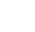 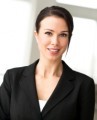 CURRICULUM VITAECURRICULUM VITAEEmër MbiemërDatëlindja :---GjiniaFemër xxxxxxxx@ xxxxxx.com + 355 4 222345678 + 355 6822229876 T iranë, ShqipëriRreth mejeRreth mejeProfesioniste në fushën e kontabilitetit me rreth dhjetë vjet përvojë. Posedoj aftësi të shumta që mbulojnë shumë aspekte të fushës financiare siç janë ato të kontrollit të kostos, analizave të librave, pasqyrave financiare, buxhetimit, praktikave të auditimit, taksimit dhe rregulloret më të përditësuara ekonomike. Gjithashtu kam aftësi shumë të mira menaxhuese pasi dhe koordinoj punën e disapunonjësve.Profesioniste në fushën e kontabilitetit me rreth dhjetë vjet përvojë. Posedoj aftësi të shumta që mbulojnë shumë aspekte të fushës financiare siç janë ato të kontrollit të kostos, analizave të librave, pasqyrave financiare, buxhetimit, praktikave të auditimit, taksimit dhe rregulloret më të përditësuara ekonomike. Gjithashtu kam aftësi shumë të mira menaxhuese pasi dhe koordinoj punën e disapunonjësve.Aftësi personaleAftësi personaleAftesi Drejtuese Aftesi Analitike, Aftesi Koordinimi,Aftesi Drejtuese Aftesi Analitike, Aftesi Koordinimi,EdukimiEdukimiUniversiteti i TiranesFakulteti i Ekonomise, Administrim BiznesNëntor 2009  - Qershor 2011Universiteti i TiranësFakulteti i Ekonomisë, KontabilitetTetor 2001 - Korrik 2005Universiteti i TiranesFakulteti i Ekonomise, Administrim BiznesNëntor 2009  - Qershor 2011Universiteti i TiranësFakulteti i Ekonomisë, KontabilitetTetor 2001 - Korrik 2005EksperiencëEksperiencëShefe Kontabiliteti3A GrupMaj 2013 - Në vazhdim1. Përgatitja e deklaratave periodike tatimore, taksës doganore në përputhje me legjislacionin 2. Përgatitja periodike e bilanceve, pasqyrave të të ardhurave dhe Cash Flow 3. Përgatitja e të gjitha dokumentacioneve të nevojshme për Auditime të ndryshme 4. Kontrollimi dhe trajtimi i llogarive dhe përllogaritjeve të kostove 5. Për të mbajtur gjurmët e revenue, statusin e faturave dhe pagesave të tyre; 6. Përgatitja e të gjitha dokumentacioneve të nevojshme të kërkuara ngaautoritetet qeveritare; 7. Përgatitja dhe dorëzimi i analizave dhe rekomandime financiareKontabiliste3A GrupDhjetor 2008 - Maj 20131. Regjistrimi i veprimeve kontabël (furnitorë, klientë) 2. Përgatitja e raporteve të likuiditetit 3.Shefe Kontabiliteti3A GrupMaj 2013 - Në vazhdim1. Përgatitja e deklaratave periodike tatimore, taksës doganore në përputhje me legjislacionin 2. Përgatitja periodike e bilanceve, pasqyrave të të ardhurave dhe Cash Flow 3. Përgatitja e të gjitha dokumentacioneve të nevojshme për Auditime të ndryshme 4. Kontrollimi dhe trajtimi i llogarive dhe përllogaritjeve të kostove 5. Për të mbajtur gjurmët e revenue, statusin e faturave dhe pagesave të tyre; 6. Përgatitja e të gjitha dokumentacioneve të nevojshme të kërkuara ngaautoritetet qeveritare; 7. Përgatitja dhe dorëzimi i analizave dhe rekomandime financiareKontabiliste3A GrupDhjetor 2008 - Maj 20131. Regjistrimi i veprimeve kontabël (furnitorë, klientë) 2. Përgatitja e raporteve të likuiditetit 3.Kryerja e transfertave dhe pagesave tek palët e treta 4. Përgatitja e librave të shitjes dhe blerjes 5. Regjitrimi i shpenzimeve(dieta, trainime) të punonjësve 6. Rekoncilimi mujor i llogarive dhe hartimi i pasqyrave kontabël.EkonomisteENSONNëntor 2006 - T etor 20081. Regjistrimi ditor i veprimeve financiare ne programet kontabel 2. Kryerja dhe regjistrimi i veprimeve bankare te kompanise 3. Mbajtja e regjistrimi i inventarit te mallit dhe te aseteve te kompanisë 4. Mbajtja, regjistrimi dhe ndjekja e klientëve debitore te kompanisë 5. Përgatitja e raporteve financiareAsistente EkonomisteMobile SolutionsGusht 2005 - Nëntor 20061. Regjistrimi ditor i veprimeve financiare ne programet kontabel 2. Kryerja dhe regjistrimi i veprimeve bankare te kompanise 3. Mbajtja e regjistrimi i inventarit te mallit dhe te aseteve te kompanisë 4. Mbajtja, regjistrimi dhe ndjekja e klientëve debitore te kompanisë 5. Përgatitja e raporteve financiareIntership Hedhëse të dhënashMobile SolutionsShkurt 2005 - Gusht 20051. Hedhja e të dhënave në sistem sipas kritereve të caktuara 2. Përpilimi, organizimi dhe verifikimi i të dhënave nga formularët 3. Regjistrimi i proceseve dhe detyrave të kryera 4. Identifikimi dhekorrigjimi i të dhënave të hedhura 5. Detyra të t jera administrativeKryerja e transfertave dhe pagesave tek palët e treta 4. Përgatitja e librave të shitjes dhe blerjes 5. Regjitrimi i shpenzimeve(dieta, trainime) të punonjësve 6. Rekoncilimi mujor i llogarive dhe hartimi i pasqyrave kontabël.EkonomisteENSONNëntor 2006 - T etor 20081. Regjistrimi ditor i veprimeve financiare ne programet kontabel 2. Kryerja dhe regjistrimi i veprimeve bankare te kompanise 3. Mbajtja e regjistrimi i inventarit te mallit dhe te aseteve te kompanisë 4. Mbajtja, regjistrimi dhe ndjekja e klientëve debitore te kompanisë 5. Përgatitja e raporteve financiareAsistente EkonomisteMobile SolutionsGusht 2005 - Nëntor 20061. Regjistrimi ditor i veprimeve financiare ne programet kontabel 2. Kryerja dhe regjistrimi i veprimeve bankare te kompanise 3. Mbajtja e regjistrimi i inventarit te mallit dhe te aseteve te kompanisë 4. Mbajtja, regjistrimi dhe ndjekja e klientëve debitore te kompanisë 5. Përgatitja e raporteve financiareIntership Hedhëse të dhënashMobile SolutionsShkurt 2005 - Gusht 20051. Hedhja e të dhënave në sistem sipas kritereve të caktuara 2. Përpilimi, organizimi dhe verifikimi i të dhënave nga formularët 3. Regjistrimi i proceseve dhe detyrave të kryera 4. Identifikimi dhekorrigjimi i të dhënave të hedhura 5. Detyra të t jera administrativeKryerja e transfertave dhe pagesave tek palët e treta 4. Përgatitja e librave të shitjes dhe blerjes 5. Regjitrimi i shpenzimeve(dieta, trainime) të punonjësve 6. Rekoncilimi mujor i llogarive dhe hartimi i pasqyrave kontabël.EkonomisteENSONNëntor 2006 - T etor 20081. Regjistrimi ditor i veprimeve financiare ne programet kontabel 2. Kryerja dhe regjistrimi i veprimeve bankare te kompanise 3. Mbajtja e regjistrimi i inventarit te mallit dhe te aseteve te kompanisë 4. Mbajtja, regjistrimi dhe ndjekja e klientëve debitore te kompanisë 5. Përgatitja e raporteve financiareAsistente EkonomisteMobile SolutionsGusht 2005 - Nëntor 20061. Regjistrimi ditor i veprimeve financiare ne programet kontabel 2. Kryerja dhe regjistrimi i veprimeve bankare te kompanise 3. Mbajtja e regjistrimi i inventarit te mallit dhe te aseteve te kompanisë 4. Mbajtja, regjistrimi dhe ndjekja e klientëve debitore te kompanisë 5. Përgatitja e raporteve financiareIntership Hedhëse të dhënashMobile SolutionsShkurt 2005 - Gusht 20051. Hedhja e të dhënave në sistem sipas kritereve të caktuara 2. Përpilimi, organizimi dhe verifikimi i të dhënave nga formularët 3. Regjistrimi i proceseve dhe detyrave të kryera 4. Identifikimi dhekorrigjimi i të dhënave të hedhura 5. Detyra të t jera administrativeKryerja e transfertave dhe pagesave tek palët e treta 4. Përgatitja e librave të shitjes dhe blerjes 5. Regjitrimi i shpenzimeve(dieta, trainime) të punonjësve 6. Rekoncilimi mujor i llogarive dhe hartimi i pasqyrave kontabël.EkonomisteENSONNëntor 2006 - T etor 20081. Regjistrimi ditor i veprimeve financiare ne programet kontabel 2. Kryerja dhe regjistrimi i veprimeve bankare te kompanise 3. Mbajtja e regjistrimi i inventarit te mallit dhe te aseteve te kompanisë 4. Mbajtja, regjistrimi dhe ndjekja e klientëve debitore te kompanisë 5. Përgatitja e raporteve financiareAsistente EkonomisteMobile SolutionsGusht 2005 - Nëntor 20061. Regjistrimi ditor i veprimeve financiare ne programet kontabel 2. Kryerja dhe regjistrimi i veprimeve bankare te kompanise 3. Mbajtja e regjistrimi i inventarit te mallit dhe te aseteve te kompanisë 4. Mbajtja, regjistrimi dhe ndjekja e klientëve debitore te kompanisë 5. Përgatitja e raporteve financiareIntership Hedhëse të dhënashMobile SolutionsShkurt 2005 - Gusht 20051. Hedhja e të dhënave në sistem sipas kritereve të caktuara 2. Përpilimi, organizimi dhe verifikimi i të dhënave nga formularët 3. Regjistrimi i proceseve dhe detyrave të kryera 4. Identifikimi dhekorrigjimi i të dhënave të hedhura 5. Detyra të t jera administrativeKryerja e transfertave dhe pagesave tek palët e treta 4. Përgatitja e librave të shitjes dhe blerjes 5. Regjitrimi i shpenzimeve(dieta, trainime) të punonjësve 6. Rekoncilimi mujor i llogarive dhe hartimi i pasqyrave kontabël.EkonomisteENSONNëntor 2006 - T etor 20081. Regjistrimi ditor i veprimeve financiare ne programet kontabel 2. Kryerja dhe regjistrimi i veprimeve bankare te kompanise 3. Mbajtja e regjistrimi i inventarit te mallit dhe te aseteve te kompanisë 4. Mbajtja, regjistrimi dhe ndjekja e klientëve debitore te kompanisë 5. Përgatitja e raporteve financiareAsistente EkonomisteMobile SolutionsGusht 2005 - Nëntor 20061. Regjistrimi ditor i veprimeve financiare ne programet kontabel 2. Kryerja dhe regjistrimi i veprimeve bankare te kompanise 3. Mbajtja e regjistrimi i inventarit te mallit dhe te aseteve te kompanisë 4. Mbajtja, regjistrimi dhe ndjekja e klientëve debitore te kompanisë 5. Përgatitja e raporteve financiareIntership Hedhëse të dhënashMobile SolutionsShkurt 2005 - Gusht 20051. Hedhja e të dhënave në sistem sipas kritereve të caktuara 2. Përpilimi, organizimi dhe verifikimi i të dhënave nga formularët 3. Regjistrimi i proceseve dhe detyrave të kryera 4. Identifikimi dhekorrigjimi i të dhënave të hedhura 5. Detyra të t jera administrativeTrajnimeTrajnimeTrajnimeTrajnimeTrajnimeKurs ALPHAISANANiveli: Avancuar Maj 2006 - 3 muajFinanca 5Shoqata e kontabilisteveNiveli: AvancuarShtator 2007 - 2 muajKurs ALPHAISANANiveli: Avancuar Maj 2006 - 3 muajFinanca 5Shoqata e kontabilisteveNiveli: AvancuarShtator 2007 - 2 muajKurs ALPHAISANANiveli: Avancuar Maj 2006 - 3 muajFinanca 5Shoqata e kontabilisteveNiveli: AvancuarShtator 2007 - 2 muajKurs ALPHAISANANiveli: Avancuar Maj 2006 - 3 muajFinanca 5Shoqata e kontabilisteveNiveli: AvancuarShtator 2007 - 2 muajKurs ALPHAISANANiveli: Avancuar Maj 2006 - 3 muajFinanca 5Shoqata e kontabilisteveNiveli: AvancuarShtator 2007 - 2 muajGjuhë të huajaGjuhë të huajaGjuhë të huajaGjuhë të huajaGjuhë të huajaAnglisht It a lishtE shkrua r Avancuar MesatarE le xua r Avancuar MesatarE f olur Mesatar MesatarDokum e nt proveAftësi teknikeAftësi teknikeAftësi teknikeAftësi teknikeAftësi teknikePaketa Office.Paketa Office.Paketa Office.Paketa Office.Paketa Office.